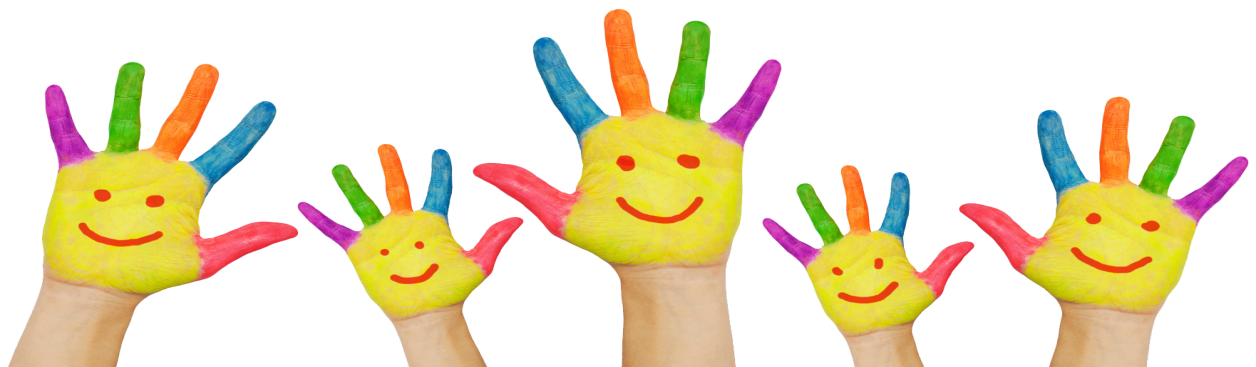 Умелые пальчики							"Истоки способностей  и дарований детей							находятся на кончиках их пальцев" Сухомлинский В.А.	Развитие ручной умелости – это основа для подготовки руки к письму, а также  речевого развития дошкольников. В головном мозге человека центры, отвечающие за речь и движения пальцев рук, расположены очень близко. Стимулируя тонкую моторику и активизируя тем самым соответствующие отделы мозга, мы  активизируем и соседние зоны, отвечающие за речь. Поэтому так важно умело организовывать  деятельность ребенка, направив ее на развитие мелкой моторики руки.Виды деятельности способствующие развитию мелкой моторики:Пальчиковые упражнения. Для получения максимального эффекта пальчиковые упражнения построены таким образом, чтобы сочетались сжатие, растяжение, расслабление кисти руки, а также использовались изолированные движения каждого из пальцев. Продолжительность пальчиковых игр и упражнений зависит от возраста детей:  младший возраст  от 3 до 5 минут, в среднем и старшем дошкольном возрасте 10-15 минут в день. Лепка из пластилина, глины, теста -  это возможность  значительно расширить поле для детского творчества. С детьми  младшего возраста лепим из  глины и  теста колбаски, колечки, шарики. С детьми  среднего возраста из   пластилина животных, предметы быта (тарелочки, кружечки, ложечку). Дети уже учатся оттягивать из основной формы части (уши у зайца, клюв у птицы), сглаживают поверхность формы (чашки, тарелки), присоединяют части, прижимают и примазывают их (ручка к чашке), загибают края  расплющенной формы (мисочка, тарелочка). С детьми  старшего возраста в различных видах лепки можно использовать пластилин, глину, тесто:- размазывается пластилин  по картону, по крышке из под майонезной банки и втыкаются в него разные мелкие предметы (фасолины, пуговицы, бусины и так далее).-  наносится трафаретом рисунок на картон, катаются шарики одного размера и  из них   выкладывается рисунок;- оклеивается пластилином стеклянная бутылка и придается ей форма вазы, чайника и т.д. - лепятся персонажи сказки, прочитанной на кануне,  - лепятся геометрические фигуры, буквы, цифры, - вылепленные  игрушки, украшаются  налепами, углубленным рельефом.  Чтобы  фигурки стали твердыми, их  запекают  в духовке, чем дольше, тем лучше. Затвердевшие фигурки  раскрашивают красками. Рисование. Чем чаще ребенок держит в руках карандаш, фломастер, кисть, мелки  тем легче будет ему выводить свои первые буквы и слова, движения его руки становятся более точными, координированными. В процессе рисования у детей развиваются не только общие представления, творчество, углубляется эмоциональное отношение к действительности, но формируются элементарные графические умения. Рисуя, дети учатся правильно обращаться с графическим материалом,  у них развивается мелкая мускулатура руки. Можно использовать книжки-раскраски, обводку плоских фигур, рисование по опорным точкам, дорисовка второй половины рисунка, рисование по образцу, не отрывая руки от бумаги. Предлагаются различные виды рисования: монотипия, набрызги, кляксография, тампонирование. Дети с интересом занимаются подобным рисованием.  Хорошо развивает моторную ловкость рисование орнаментов сначала простым карандашом, затем цветными. Игры с песком  – одна из форм естественной активизации ребенка, они   эффективно  развивают мелкую моторику рук, способствуют развитию тактильных ощущений,  координируют движения пальцев рук, развивают конструктивные способности. Младшие дошкольники  учатся насыпать песок лопаткой, совочком, руками в ведерки и формочки разного размера, просеивать через ситечко, ищут  спрятанную игрушку. Старшие дошкольники в соответствии с имеющимся опытом изображают зоопарк, домашних животных, лес и т. д., сами отбирают необходимые материалы  и моделирует пространство, разыгрывают в  песочнице конкретные жизненные ситуации, проигрывают  знакомую сказку. Дидактические игры  способствуют развития зрительно-пространственной ориентировке, а это в свою очередь делает движение руки ребенка более точными, упорядоченными,  координированными. Они требуют от детей усидчивости, терпения, развивают навыки  выполнения действий по заданному образцу. В каждом возрасте свои дидактические игры. Для малышей -  пирамидки из колец, башенки,  матрешки, кубы–вкладыши,  детское домино с картинками, в старшем возрасте: конструктор металлический, разнообразные мозаики, шашки, пазлы, счетные палочки.Аппликационное творчество несет в себе большой потенциал развитию руки. Работа с ножницами заставляет мышцы рук двигаться в  направлении, которое задает шаблон, а это в свою очередь способствует сильному мышечному напряжению всей руки. Плавными, направленными движения становятся в ходе продолжительной работы ребенка с ножницами. Для создания выразительности образа   можно   сочетать способ обрывания и вырезывания. Графические упражнения. Для развития точности и уверенности движения руки используются игры, в которых детям необходимо проводить параллельные линии в определенном направлении. Игра "От дома к дому"  (соединить между собой домики одного цвета и формы). Ребенок вначале проводит линию просто пальцем, затем уже карандашом. Игра "Всевозможные лабиринты", детям  рисуется  лабиринт, они "проходят» по нем карандашом. Обведение и штриховка вкладышей из серии "рамки и вкладыши Монтессори" полезно для развития рук. Каждая фигурка  штрихуется под разным углом наклона и с различной степенью густоты линий, штрихуется сеткой. Ручной труд. Прекрасные способы развивать мелкую моторику детей младшего возраста:  застегивать и расстегивать липучки,  кнопки, молнии, пуговицы.  Пуговицы  большие и круглые, чтобы  свободно проходили в петлю, молнии пластмассовые с большими замками,  шнурки  с крепкими кончиками, пластмассовыми или металлическими.          	Игры – шнуровки  развивают сенсомоторную координацию, мелкую моторику рук; пространственное ориентирование, способствуют пониманию понятий "вверху", "внизу", "справа", "слева"формируют навыки шнуровки (шнурование, завязывание шнурка на бант); способствуют развитию: речи, глазомера, внимание, творческих способностей, происходит укрепление пальцев и всей кисти руки, а это в свою очередь влияет на формирование головного мозга и становления речи.        	Изготовление игрушек из бумаги  развивает у детей способность работать руками под контролем сознания,  совершенствует  точные движения пальцев, происходит развитие глазомера,  способствует развитию конструктивного мышления детей, творческого воображения, художественного вкуса. Игры с предметами домашнего обихода. Достоинством этих игр, для  развитие мелкой моторики у детей является то, что для их проведения не требуются какие-то специальные игрушки, пособия и т.п. В играх используются подручные материалы, которые есть в любом доме: прищепки, пуговицы, бусинки, крупа и т.д. Подготовила педагог-психологВодопьянова Л.Н.